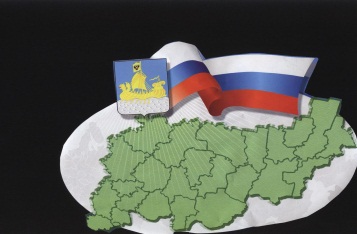                                                           ИНФОРМАЦИОННЫЙ БЮЛЛЕТЕНЬСодержание                                                      11. Решение Совета депутатов Сандогорского сельского поселения от 14.04.2022 №56 «О внесении изменений и дополнений в решение Совета депутатов «О бюджете Сандогорского сельского поселения на 2022 год и на плановый период 2023 и 2024 годов» от 28.12.2021 г. № 30» СОВЕТ ДЕПУТАТОВ САНДОГОРСКОГО СЕЛЬСКОГО ПОСЕЛЕНИЯКОСТРОМСКОГО МУНИЦИПАЛЬНОГО РАЙОНА КОСТРОМСКОЙ ОБЛАСТИчетвертый созывР Е Ш Е Н И ЕОт 14 апреля 2022 № 56                                                                         с.СандогораО внесении изменений и дополнений врешение Совета депутатов «О бюджете Сандогорского сельского поселения на 2022 год и на плановый период 2023 и 2024 годов»от 28.12.2021 г. № 30 Рассмотрев бюджет Сандогорского сельского поселения на 2022 год и на плановый период 2023 и 2024 годов, Совет депутатов муниципального образования Сандогорское сельское поселениеРЕШИЛ: Внести в Решение Совета депутатов Сандогорского сельского поселения Костромского муниципального района Костромской области от 28.12.2021 № 30 «О бюджете Сандогорского сельского поселения на 2022 год и на плановый период 2023 и 2024 годов» (в редакции от 31.01.2022 №37, от 28.02.2022 № 41, от 31.03.2022 № 52), следующие изменения:Увеличить доходную часть бюджета на 2022 год в сумме 513 000,00 рублей, в том числе по собственным поступлениям увеличить на 2 000,00 рублей и по безвозмездным поступлениям увеличить на 511 000,00 рублей.Увеличить расходную часть бюджета на 2022 год в сумме 514 919,00 рублей.2. Решения изложить в следующей редакции:            «1. Утвердить основные характеристики бюджета Сандогорского сельского поселения на 2022 год:1) прогнозируемый объем доходов бюджета Сандогорского сельского поселения в сумме 16240 719,00 рублей в том числе объем налоговых и неналоговых доходов в сумме   6 081 062,00 рублей, объем безвозмездных поступлений от других бюджетов бюджетной системы Российской Федерации в сумме 10 159 657,00 рублей;2) объем расходов бюджета Сандогорского сельского поселения в сумме 16 833 636,00 рублей;3) размер дефицита бюджета Сандогорского сельского поселения сумме 592 917,00 рублей.   18. Установить, что получатели средств бюджета поселения при заключении договоров (муниципальных контрактов) на поставку товаров (работ, услуг), подлежащих оплате за счет средств бюджета поселения, вправе предусматривать авансовые платежи: 1) в размере 100 процентов договора (контракта) - по договорам (муниципальным контрактам) о предоставлении услуг связи, о подписке на печатные издания и об их приобретении, о поставке горюче-смазочных материалов и материальных запасов, об обучении на курсах повышения квалификации, по договорам обязательного страхования гражданской ответственности владельцев транспортных средств, услуги по технической инвентаризации с изготовлением технических паспортов;2) в размере 70 процентов договора (контракта) – по договорам (муниципальным контрактам) энергоснабжения;3) в размере до 50 процентов суммы договора (муниципального контракта) по остальным договорам (муниципальным контрактам).»3. Утвердить расходные обязательства муниципального образования Сандогорского сельское поселение по осуществлению отдельных государственных полномочий по осуществлению отдельных государственных полномочий по осуществлению первичного воинского учета на территории Сандогорского сельского поселения, в том числе расходы на выплату заработной платы, начислений на заработную плату и выплату транспортных расходов в сумме 22 061,00 рублей, укрепление материально-технической базы в сумме 50,00 рублей.4. Приложение 1 «Объем поступлений доходов в бюджет Сандогорского сельского поселения на 2022 год», Приложение 2 «Ведомственная структура, распределение бюджетных ассигнований по разделам, подразделам, целевым статьям и видам расходов классификации расходов бюджетов РФ бюджета Сандогорского сельского поселения на 2022 год», Приложение 3  «Источники финансирования дефицита бюджета Сандогорского сельского поселения на 2022 год», изложить в новой редакции.5. Данное решение вступает в силу с момента опубликования в информационном бюллетене «Депутатский вестник».Председатель Совета депутатов, глава муниципального образования Сандогорское сельское поселение                                         А.А. НургазизовБюллетень выходит                                                                        № 5  от  14 апреля 2022  годас 1 июля 2006 годаУчредитель: Совет депутатов Сандогорского сельского поселенияКостромского муниципального района Костромской области.                           Тираж  5 экз.  Приложение №1  к Решению Совета депутатов От 14 апреля  2022 № 56 Приложение №1  к Решению Совета депутатов От 14 апреля  2022 № 56 Объем поступлений доходов в бюджет Сандогорского сельского поселения на 2022 годОбъем поступлений доходов в бюджет Сандогорского сельского поселения на 2022 годОбъем поступлений доходов в бюджет Сандогорского сельского поселения на 2022 годКод дохода Наименование показателей доходовСумма доходов на очередное заседание Совета депутатов (руб.)Код дохода Наименование показателей доходов2022 год Код дохода Наименование показателей доходов2022 год Код дохода Наименование показателей доходов2022 год 1 00 00000 00 0000 000НАЛОГОВЫЕ И НЕНАЛОГОВЫЕ ДОХОДЫ6 081 0621 00 00000 00 0000 000НАЛОГИ НА ПРИБЫЛЬ, ДОХОДЫ1 963 7001 01 02000 01 0000 110НАЛОГ НА ДОХОДЫ ФИЗИЧЕСКИХ  ЛИЦ1 963 7001 01 02010 01 0000 110Налог на доходы физических лиц с доходов, источником которых является налоговый агент, за исключением доходов, в отношении которых исчисление и уплата налога осуществляются в соответствии со статьями 227, 2271 и 228 Налогового кодекса Российской Федерации19350001 01 02020 01 0000 110Налог на доходы физических лиц с доходов, полученных от осуществления деятельности физическими лицами, зарегистрированными в качестве индивидуальных предпринимателей, нотариусов, занимающихся частной практикой, адвокатов, учредивших адвокатские кабинеты, и других лиц, занимающихся частной практикой в соответствии со статьей 227 Налогового кодекса Российской Федерации7001 01 02030 01 0000 110Налог на доходы физических лиц с доходов,  полученных физическими лицами в соответствии со статьей 228 Налогового кодекса Российской Федерации250001 01 02040 01 0000 110Налог на доходы физических лиц в виде фиксированных авансовых платежей с доходов, полученных физическими лицами, являющимися иностранными гражданами, осуществляющими трудовую деятельность по найму на основании патента в соответствии со статьей 227.1 Налогового кодекса Российской Федерации30001 03 00000 00 0000 000НАЛОГИ НА ТОВАРЫ (РАБОТЫ, УСЛУГИ, РЕАЛИЗУЕМЫЕ НА ТЕРРИТОРИИ РОССИЙСКОЙ ФЕДЕРАЦИИ583 2201 03 02000 01 0000 110Акцизы по подакцизным товарам (продукции), производимым на территории Российской Федерации583 2201 03 02230 01 0000 110Доходы от уплаты акцизов на дизельное топливо, подлежащие распределению между бюджетами субъектов Российской Федерации и местными бюджетами с учетом установленных дифференцированных нормативов отчислений в местные бюджеты (по нормативам, установленным Федеральным законом о федеральном бюджете в целях формирования дорожных фондов субъектов Российской Федерации)2636901 03 02240 01 0000 110Доходы от уплаты акцизов на моторные масла для дизельных и (или) карбюраторных (инжекторных) двигателей, подлежащие распределению между бюджетами субъектов Российской Федерации и местными бюджетами с учетом установленных дифференцированных нормативов отчислений в местные бюджеты (по нормативам, установленным Федеральным законом о федеральном бюджете в целях формирования дорожных фондов субъектов Российской Федерации)14601 03 02250 01 0000 110Доходы от уплаты акцизов на автомобильный бензин, подлежащие распределению между бюджетами субъектов Российской Федерации и местными бюджетами с учетом установленных дифференцированных нормативов отчислений в местные бюджеты (по нормативам, установленным Федеральным законом о федеральном бюджете в целях формирования дорожных фондов субъектов Российской Федерации)3511301 03 02260 01 0000 110Доходы от уплаты акцизов на прямогонный бензин, подлежащие распределению между бюджетами субъектов Российской Федерации и местными бюджетами с учетом установленных дифференцированных нормативов отчислений в местные бюджеты (по нормативам, установленным Федеральным законом о федеральном бюджете в целях формирования дорожных фондов субъектов Российской Федерации)-330601 05 00000 00 0000 000НАЛОГИ НА СОВОКУПНЫЙ ДОХОД345 0001 05 01000 00 0000 110Налог, взимаемый в связи с применением упрощенной системы налогообложения345 0001 05 01011 01 0000 110Налог, взимаемый с налогоплательщиков, выбравших в качестве объекта налогообложения  доходы2350001 05 01021 01 0000 110Налог, взимаемый с налогоплательщиков, выбравших в качестве объекта налогообложения доходы, уменьшенные на величину расходов (в том числе минимальный налог, зачисляемый в бюджеты субъектов Российской Федерации)1100001 06 00000 00 0000 000НАЛОГИ НА ИМУЩЕСТВО425 0001 06 01000 00 0000 110Налог на имущество физических лиц130 0001 06 01030 10 0000 110Налог на имущество физических лиц, взимаемый по ставкам, применяемым к объектам налогообложения, расположенным в границах сельских поселений1300001 06 06000 00 0000 110Земельный налог295 0001 06 06033 10 0000 110Земельный налог с организаций, обладающих земельным участком, расположенным в границах сельских поселений 1900001 06 06043 10 0000 110Земельный налог с физических лиц, обладающих земельным участком, расположенным в границах сельских поселений 1050001 08 00000 00 0000 000 ГОСУДАРСТВЕННАЯ ПОШЛИНА1 0001 08 04020 01 0000 110Государственная пошлина за совершение нотариальных действий должностными лицами органов местного самоуправления, уполномоченными в соответствии с законодательными актами Российской Федерации на совершение нотариальных действий1000ИТОГО НАЛОГОВЫЕ ДОХОДЫ3 317 9201 11 00000 00 0000 000  ДОХОДЫ ОТ ИСПОЛЬЗОВАНИЯ ИМУЩЕСТВА, НАХОДЯЩЕГОСЯ В ГОСУДАРСТВЕННОЙ И МУНИЦИПАЛЬНОЙ СОБСТВЕННОСТИ391 4601 11 05025 10 0000 120   Доходы, получаемые в виде арендной платы, а также средства от продажи права на заключение договоров аренды за земли, находящиеся в собственности сельских поселений (за исключением земельных участков муниципальных бюджетных и автономных учреждений)60 0001 11 05035 10 0000 120 Доходы от сдачи в аренду имущества, находящегося в оперативном управлении органов управления сельских поселений и созданных ими учреждений (за исключением имущества муниципальных бюджетных и автономных учреждений)18 0001 11 05075 10 0000120Доходы от сдачи в аренду имущества, составляющего казну сельских поселений (за исключением земельных участков)100 0001 11 09045 10 0000 120Прочие поступления от использования имущества, находящегося в собственности сельских поселений (за исключением имущества муниципальных бюджетных и автономных учреждений, а также имущества муниципальных унитарных предприятий, в том числе казенных)213 4601 13 00000 00 0000 000ДОХОДЫ ОТ ОКАЗАНИЯ ПЛАТНЫХ УСЛУГ (РАБОТ) И КОМПЕНСАЦИИ ЗАТРАТ ГОСУДАРСТВА30 0001 13 01000 00 0000 130Доходы от оказания платных услуг (работ) 300001 13 01995 10 0000 130Прочие доходы от оказания платных услуг (работ) получателями средств бюджетов сельских поселений300001 14 00000 00 0000 000ДОХОДЫ ОТ ПРОДАЖИ МАТЕРИАЛЬНЫХ И НЕМАТЕРИАЛЬНЫХ АКТИВОВ23266821 14 06025 10 0000 430 Доходы от продажи земельных участков, находящихся в собственности сельских поселений (за исключением земельных участков муниципальных бюджетных и автономных учреждений)23266821 17 00000 00 0000 000ПРОЧИЕ НЕНАЛОГОВЫЕ ДОХОДЫ150001 17 15030 10 0717 150Инициативные платежи, зачисляемые в бюджеты сельских поселений, на реализацию проектов основанных на общественных инициативах, в номинации "Местные инициативы" (Благоустройство детской площадки дошкольной группы МКОУ Мисковской средней общеобразовательной школы, Костромская область, Костромской район, п. Мисково, ул. Пушкина, д.23)15000ИТОГО НЕНАЛОГОВЫЕ ДОХОДЫ2 763 1422 00 00000 00 0000 00БЕЗВОЗМЕЗДНЫЕ ПОСТУПЛЕНИЯ10 159 657,002 02 00000 00 0000 000БЕЗВОЗМЕЗДНЫЕ ПОСТУПЛЕНИЯ ОТ ДРУГИХ БЮДЖЕТОВ БЮДЖЕТНОЙ СИСТЕМЫ РОССИЙСКОЙ ФЕДЕРАЦИИ10 159 657,002 02 10000 00 0000 150Дотации бюджетам бюджетной системы Российской Федерации6 787 100,002 02 15001 10 0000 150Дотации бюджетам сельских поселений на выравнивание бюджетной обеспеченности из бюджета Российской Федерации9490002 02 16001 10 0000 150Дотации бюджетам сельских поселений на выравнивание бюджетной обеспеченности из бюджетов муниципальных районов58381002 02 25467 10 0000 150Субсидии бюджетам сельских поселений на обеспечение развития и укрепления материально-технической базы домов культуры в населенных пунктах с числом жителей до 50 тысяч человек2 02 29999 10 0000 150Прочие субсидии бюджетам сельских поселений260500,002 02 20 216 10 0000 150Субсидии бюджетам сельских поселений на осуществление дорожной деятельности в отношении автомобильных дорог общего пользования, а также капитального ремонта и ремонта дворовых территорий многоквартирных домов, проездов к дворовым территориям многоквартирных домов населенных пунктов1119286,002 02 30000 00 0000 150Субвенции бюджетам бюджетной системы Российской Федерации104 700,002 02 35118 10 0000 150Субвенции бюджетам сельских поселений на осуществление первичного воинского учета на территориях, где отсутствуют военные комиссариаты1014002 02 30024 10 0000 150Субвенции бюджетам сельских поселений на выполнение передаваемых полномочий субъектов Российской Федерации33002 02 40014 10 0000 150Межбюджетные трансферты,  передаваемые  бюджетам поселений из бюджетов муниципальных районов на осуществление части полномочий по решению вопросов местного значения в соответствии с заключенными соглашениями7277002 04 05020 10 0000 150Поступления от денежных пожертвований, предоставляемых негосударственными организациями получателям средств бюджетов сельских поселений960371ВСЕГО ДОХОДОВ16 240 719,00Приложение №2  к Решению Совета депутатов От 14 апреля  2022 № 56 Приложение №2  к Решению Совета депутатов От 14 апреля  2022 № 56 Приложение №2  к Решению Совета депутатов От 14 апреля  2022 № 56 Приложение №2  к Решению Совета депутатов От 14 апреля  2022 № 56 Приложение №2  к Решению Совета депутатов От 14 апреля  2022 № 56 Ведомственная структура, распределение бюджетных ассигнований по разделам, подразделам, целевым статьям и видам расходов классификации расходов бюджетов РФ бюджета Сандогорского сельского поселения на 2022 год Ведомственная структура, распределение бюджетных ассигнований по разделам, подразделам, целевым статьям и видам расходов классификации расходов бюджетов РФ бюджета Сандогорского сельского поселения на 2022 год Ведомственная структура, распределение бюджетных ассигнований по разделам, подразделам, целевым статьям и видам расходов классификации расходов бюджетов РФ бюджета Сандогорского сельского поселения на 2022 год Ведомственная структура, распределение бюджетных ассигнований по разделам, подразделам, целевым статьям и видам расходов классификации расходов бюджетов РФ бюджета Сандогорского сельского поселения на 2022 год Ведомственная структура, распределение бюджетных ассигнований по разделам, подразделам, целевым статьям и видам расходов классификации расходов бюджетов РФ бюджета Сандогорского сельского поселения на 2022 год Ведомственная структура, распределение бюджетных ассигнований по разделам, подразделам, целевым статьям и видам расходов классификации расходов бюджетов РФ бюджета Сандогорского сельского поселения на 2022 год НаименованиеКод администратораРаздел, ПодразделЦелевая статьяВид расходаСумма расходов на очередное заседание Совета депутатов (руб.)НаименованиеКод администратораРаздел, ПодразделЦелевая статьяВид расхода2022 год Администрация Сандогорского сельского поселения999Общегосударственные вопросы0100.5 719 128,00Функционирование  высшего должностного лица  субъекта Российской Федерации и муниципального образования.0102847 226,00Расходы на выплаты по оплате труда высшего должностного лица муниципального образования.6100000110732 068,00Расходы на выплату персоналу в целях обеспечения выполнения функций государственными (муниципальными) органами, казенными учреждениями, органами управления внебюджетными фондами100732068,00Расходы на обеспечение функций высшего должностного лица муниципального образования.6100000190115158,00Расходы на выплату персоналу в целях обеспечения выполнения функций государственными (муниципальными) органами, казенными учреждениями, органами управления внебюджетными фондами100115158,00Функционирование законодательных (представительных) органов государственной власти и представительных органов муниципальных образований.010334900,00Расходы на обеспечение функций представительного органа муниципального образования.620000019034900,00Расходы на выплату персоналу в целях обеспечения выполнения функций государственными (муниципальными) органами, казенными учреждениями, органами управления внебюджетными фондами10034900,00Функционирование Правительства Российской Федерации, высших исполнительных органов государственной власти субъектов Российской Федерации, местных администраций0104.2 186 279,0Расходы на выплаты по оплате труда работников органов местного самоуправления.66000001101 252 720,00Расходы на выплаты персоналу в целях обеспечения выполнения функций государственными (муниципальными) органами, казенными учреждениями, органами управления государственными внебюджетными фондами1001 252 720,00Расходы на обеспечение функций органов местного самоуправления.6600000190930 259,00Закупка товаров, работ и услуг для государственных (муниципальных) нужд200831259,00Иные бюджетные ассигнования80099000,00Расходы на осуществление переданных государственных полномочий Костромской области по составлению протоколов об административных правонарушениях.66000720903 300,00Закупка товаров, работ и услуг для государственных (муниципальных) нужд2003300,00Обеспечение проведения выборов и референдумов0107.0,00Подготовка и проведение муниципальных выборов.99000201400,00Иные бюджетные ассигнования8000,00Другие общегосударственные вопросы0113.2 640 723,00Расходы на обеспечение деятельности (оказание услуг) подведомственных учреждений, осуществляющих реализацию государственных функций, связанных с общегосударственным управлением990000059Ю793 800,00Расходы на выплату персоналу в целях обеспечения функций государственными (муниципальными) органами, казенными учреждениями, органами управления внебюджетными фондами100593 800,00Закупка товаров, работ и услуг для государственных (муниципальных) нужд200200 000,00Содержание имущества, находящегося в казне муниципального образования.990002100050 000,0Закупка товаров, работ и услуг для государственных (муниципальных) нужд20050000,00Обеспечение прочих обязательств муниципального образования.99000220401625000,00Закупка товаров, работ и услуг для государственных (муниципальных) нужд2001625000,00Расходы на оплату членских взносов Ассоциации "Совет муниципальных образований Костромской области".99000220202100,00Иные бюджетные ассигнования8002100,00Межбюджетные трансферты бюджету муниципального района на осуществление органами местного самоуправления муниципального района полномочий контрольно-счетного органа поселения по осуществлению внешнего муниципального финансового контроля.9900001790169 823,00Межбюджетные трансферты500169823,00Национальная оборона0200.123 511,00Мобилизационная и вневойсковая подготовка0203.123 511,00Расходы на осуществление первичного воинского учета на территориях, где отсутствуют военные комиссариаты.6600051180101 400,00Расходы на выплаты персоналу в целях обеспечения
выполнения функций государственными (муниципальными)
органами, казенными учреждениями, органами управления
государственными внебюджетными фондами100101400,00Расходы на выплаты по оплате труда работников органов местного самоуправления.660000011022 061,00Расходы на выплаты персоналу в целях обеспечения
выполнения функций государственными (муниципальными)
органами, казенными учреждениями, органами управления
государственными внебюджетными фондами10022061,00Расходы на обеспечение функций органов местного самоуправления.660000019050,00Закупка товаров, работ и услуг для государственных (муниципальных) нужд20050,00Национальная безопасность и правоохранительная деятельность0300.451 464,00Защита населения и территории от чрезвычайных ситуаций природного и техногенного характера, пожарная безопасность0310451 464,00Обеспечение первичных мер пожарной безопасности в границах населенных пунктов поселения и осуществление мероприятий по обеспечению безопасности людей на водных объектах, охране их жизни и здоровья.9900023200451 464,00Закупка товаров, работ и услуг для государственных (муниципальных ) нужд200451464,00Иные бюджетные ассигнования8000,00Реализация мероприятия в области использования, охраны водных объектов и гидротехнических сооружений.99000233000,00Закупка товаров, работ и услуг для государственных (муниципальных ) нужд2000,00Участие в предупреждении и ликвидации последствий чрезвычайных ситуаций в границах поселения.99000231000,00Закупка товаров, работ и услуг для государственных (муниципальных ) нужд2000,00Национальная экономика0400.4 325 651,00Дорожное хозяйство (дорожные фонды).04094 325 651,00Муниципальная программа «Осуществление дорожной 
деятельности на территории Сандогорского сельского поселения Костромского муниципального района Костромской области».02000000004 325 651,00Расходы на осуществление полномочий по организации дорожной деятельности в отношении автомобильных дорог общего пользования местного значения вне границ населенных пунктов в границах Костромского муниципального района Костромской области.0200020300727 700,00Закупка товаров, работ и услуг для государственных (муниципальных) нужд200727700,00Содержание автомобильных дорог местного значения сельского поселения.0200024010.704000Закупка товаров, работ и услуг для государственных (муниципальных) нужд200704000,00Содержание сети автомобильных дорог общего пользования местного значения за счет средств муниципального дорожного фонда.0200025010583 220,00Закупка товаров, работ и услуг для государственных (муниципальных) нужд200583220,00Проектирование, строительство (реконструкция), капитальный ремонт и ремонт автомобильных дорог общего пользования местного значения с привлечением внебюджетных средств.01000S24402 310 731,00Закупка товаров, работ и услуг для государственных (муниципальных) нужд2002 310 731,0Жилищно-коммунальное хозяйство0500.2 444 475,00Жилищное хозяйство.0501398250,00Муниципальная программа  «Жилищная инфраструктура
Сандогорского сельского поселения Костромского муниципального района Костромской области».1000000000398250,00Взносы на капитальный ремонт за муниципальный жилищный фонд (в фонд регионального оператора).1000020430388 650,00Закупка товаров, работ и услуг для государственных (муниципальных) нужд200388650,00Мероприятия в области жилищного хозяйства.10000204109 600,00Закупки товаров, работ и услуг для государственных (муниципальных нужд)2009 600,00Благоустройство0503.2046225,00Муниципальная программа «Благоустройство территории
Сандогорского сельского поселения Костромского муниципального района Костромской области».06000000001672725,00Содержание сетей уличного освещения муниципального образования.06000202101 541 725,00Закупка товаров, работ и услуг для государственных (муниципальных) нужд200912420,00Капитальные вложения в объекты государственной
(муниципальной) собственности400629305,00Прочие мероприятия по благоустройству.060002024050000,00Закупка товаров, работ и услуг для государственных (муниципальных) нужд20050000,00Расходы на осуществление органами местного самоуправления муниципального района полномочий по проведению мероприятий по борьбе с борщевиком Сосновского.06000S225081 000,0Закупка товаров, работ и услуг для государственных (муниципальных) нужд20081 000,00Расходы на софинансирование проектов развития, основанных на общественных инициативах, в номинации «Местные инициативы» за счет областного бюджета и муниципального образования.99000S1307285 000,00Закупка товаров, работ и услуг для государственных (муниципальных) нужд200285 000,00Расходы на софинансирование проектов развития, основанных на общественных инициативах, в номинации «Местные инициативы» за счет внебюджетных источников.990002071715 000,00Закупка товаров, работ и услуг для государственных (муниципальных) нужд20015 000,00Расходные обязательства муниципальных образований, возникшие при реализации Конкурса  на лучшую организацию работы территориального общественного самоуправления среди муниципальных образований Костромской области и среди органов ТОС Костромской области в 2021 году в номинации «За активную работу ТОС по благоустройству придомовой территории».06000S104073 500,00Закупка товаров, работ и услуг для государственных (муниципальных) нужд20073 500,00Культура, кинематография0800.3 769 407,00Культура0801.3769407,00Расходы на обеспечение деятельности (оказание услуг) подведомственных учреждений культуры.99 0 00 0059Д3769407,00Расходы на выплату персоналу в целях обеспечения функций государственными (муниципальными) органами, казенными учреждениями, органами управления внебюджетными фондами100931307,00Закупка товаров, работ и услуг для государственных (муниципальных) нужд2002 735 600,00Иные бюджетные ассигнования800102 500,00ВСЕГО16 833 636,00Приложение № 3 к решению Совета депутатов От 14 апреля 2022 № 56Приложение № 3 к решению Совета депутатов От 14 апреля 2022 № 56Источники финансирования дефицитабюджета Сандогорского сельского поселения на 2022 Код администратораНаименованиеСумма (руб.)Код администратораНаименование2022 год 000 01 00 00 00 00 0000 000Источники внутреннего финансирования дефицитов бюджетов592 917,00000 01 02 00 00 00 0000 000Кредиты кредитных организаций в валюте Российской Федерации0,00000 01 05 00 00 00 0000 000Изменение остатков средств на счетах по учету средств бюджетов592 917,00000 01 05 00 00 00 0000 500Увеличение остатков средств бюджетов-16 240 719,00000 01 05 02 00 00 0000 500Увеличение прочих остатков средств бюджетов-16 240 719,00000 01 05 02 01 00 0000 510Увеличение прочих остатков денежных средств бюджетов-16 240 719,00000 01 05 02 01 10 0000 510Увеличение прочих остатков денежных средств бюджетов  сельских поселений-16 240 719,00000 01 05 00 00 00 0000 600Уменьшение остатков средств бюджетов16 833 636,00000 01 05 02 00 00 0000 600Уменьшение прочих остатков средств бюджетов16 833 636,00000 01 05 02 01 00 0000 610Уменьшение прочих остатков денежных средств бюджетов16 833 636,00000 01 05 02 01 10 0000 610Уменьшение прочих остатков денежных средств бюджетов  сельских поселений16 833 636,00ИТОГО592 917,00Адрес издательства:Костромская область,Костромской район, с. Сандогора,ул. Молодежная д.7Контактный телефон(4942) 494-300Ответственный за выпускВ.К.Луковкина  